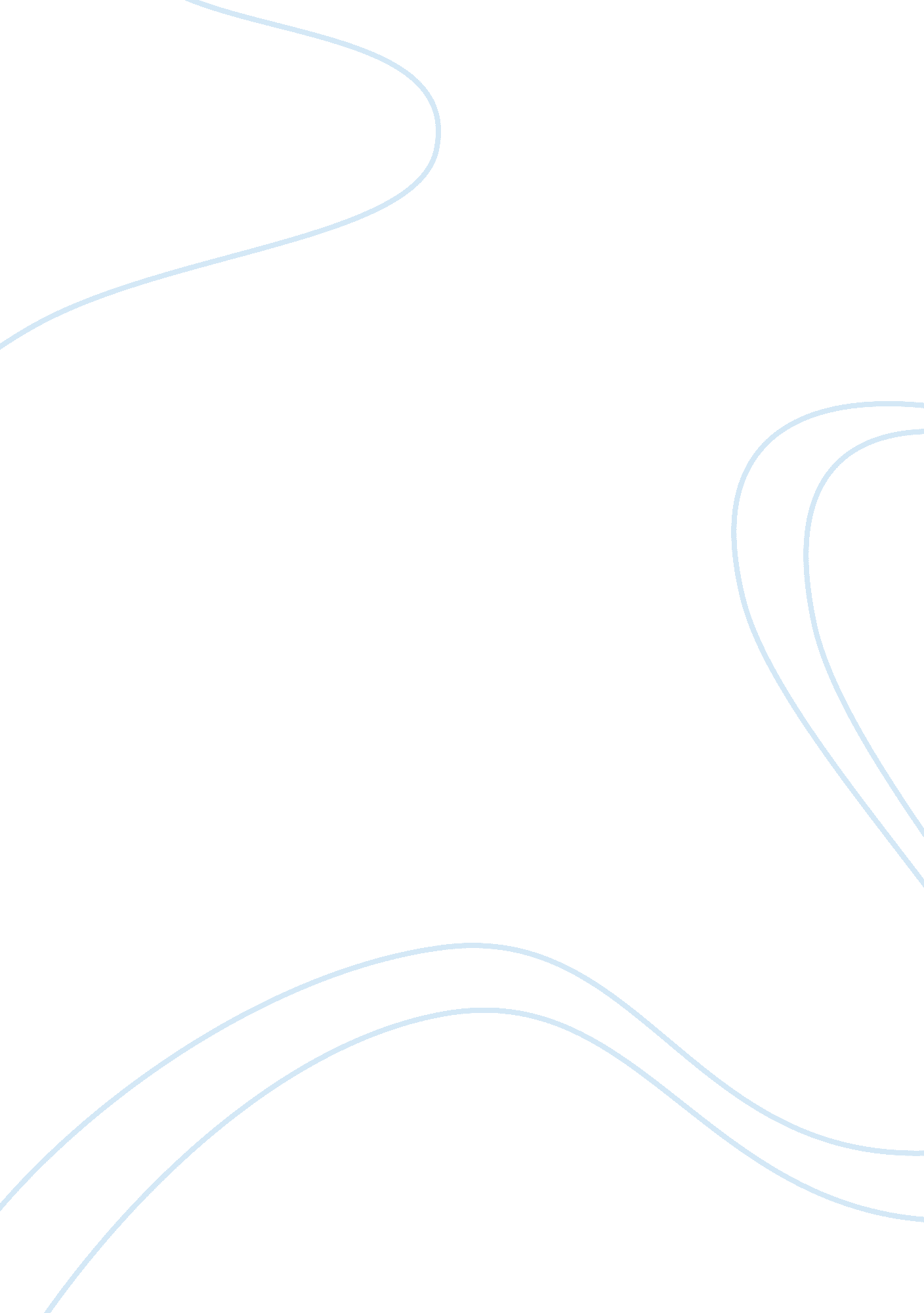 Whether to recruit or not during recession commerce essay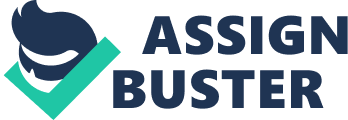 Mitchell claims important external alterations will impact on HRM pattern, the civilization of the administrations and the manner direction behave. In add-on, Kitchen ( 1923 ) provinces ; for legion old ages at that place has been an evident impact of big scale economic downswing on labor markets and direction behavior. It is arguable this diminution has led to a decrease for labor patterns, puting a strain on big and little administrations with cost decreases. The autumn in demand and supply has an impact upon the internal and external environment. A For the intent of this essay we examine the impact the planetary fiscal crisis has had on HR in relation to recruitment and choice, within administrations. It besides delves farther into how affected administrations have had to alter their enlisting patterns hence, affecting Best HR practises to back up this alteration. The recession Harmonizing to the ONS ( 2009 ) recession is an overall diminution of economic activity in a state over a period of two or more back-to-back quarters. This is typically, followed by enormous economic reverses, such as decreases in degrees of goods produced, reduced recognition installations, and decrease in labor forces which automatically increases unemployment rate. The UK economic system officially declared to be in recession in January 2009, after about 16years of unbroken GDP ONS ( 2009 ) . This was evident as the economic system 's GDP suffered a 1. 5percent autumn over the last one-fourth of 2008, and a 0. 6percent bead, during the old one-fourth ; making a dual contraction in the economic system 's growing. The impact of the general diminution in economic activity globally consequences to a major bead in demand, which in bend reduces demand for labour and at the same time topographic points force per unit areas on houses to consequence cost decreases, including labor costs ( Personnel today, 2009 ) in this respect, there became a demand for concerns to re-align their schemes and aims in response to the important autumn in demand of goods and services. The enlisting and choice portion The most obvious impact of the recession on administrations is that employers are enrolling less and doing more redundancies. In fact, harmonizing to the latest CIPD/KPMG Labour Market Outlook study published last month, the occupations market will transport on shriveling over the following one-fourth, as the figure of employers be aftering to do redundancies will go on to transcend the figure planning to engage. Plus, a 3rd of administrations are still implementing a enlisting freezing. It would besides look that all sectors of the economic system, every bit good as younger and older workers, are being hit hard. The study found that the net employment purposes figure is now negative for all three brinies sectors - private, public and voluntary - for the first clip since the study started in 2004. Harmonizing to The Chartered Institute of Personnel and Development ( CIPD ) , the recession caused the loss of 1. 3 million occupations. It besides states that two-thirds of people made excess were paid 28 % less when they managed to happen another occupation. The greatest occupation losingss were in the Manufacturing, Wholesale and Retail Trade industries which contributed to at least 39 per cent of the entire occupation loss in the English and Welsh Regions. ( ONS 7 JULY 2010 ) In kernel, more staff lay- offs, means more redundancies, addition in unemployment rate and a ageless enlisting freezing. Recruitment means engaging in simple footings. Robbins ( 1982 ) provides, `` Recruitment is the discovering of possible appliers for existent or awaited organisational activities. Barber ( 1985 ) defines enlisting as `` those patterns and activities carried out by the organisation with the primary intent of placing and pulling possible employees '' Whether to enroll or non during recession is one of the of import HR determinations. Recession is a clip to cut costs and keep net incomes. As such, the companies many times engage in monolithic layoffs. Large pools of employees are thrown out of the company, largely the non-performers. The abrasion rate therefore reaches high and the labour market gets flooded with occupation searchers. Recession is many-a-times conceived in a really restricted mode and therefore all enlisting activities are postponed as a move to avoid costs. But there are several benefits attached to engaging during recession which the houses by and large oversee. Recession causes supply of labour in surplus to the demand thereby doing labour cheaper and easy available. Companies, particularly the Small and Medium Enterprises ( SMEs ) can take advantage of recession and do monolithic enlisting for present and awaited organisational vacancies. These companies otherwise do n't acquire adequate chances to engage the best endowment at a cost they can afford. Furthermore, recession is besides a good clip for sequence planning. Zero abrasion is neither possible nor desirable and hence the companies must be prepared for abrasion uncertainnesss. A manner out is to make sequence be aftering much in progress to avoid deficit of labour at anytime in the organisation. Recession is the right clip to fix pool of gifted employees for future. It besides helps in avoiding the state of affairss of engaging in a haste which may non merely take to incorrect hiring but besides involves high costs. Recession must hence be given a 2nd idea from this position every bit good. Reducing enlisting, hours, employee net incomes, doing people excess or implementing parttime working are the chief options available to concerns looking to cut down input costs, when faced by increased economic uncertainness. Over the 2008/09 Christmas and New Year period, some UK houses reported negociating or urging decreased hr contracts with their work force, and some decided to shut down for drawn-out periods of the vacations 